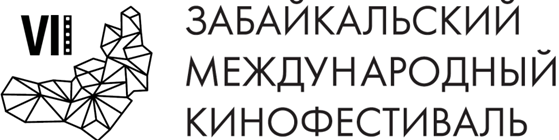 Чита, 1 мая 2018 годаЖивой концерт Антона и Виктории Макарских в рамках VII ЗМКФ1 июня в Большом зале Дома офицеров состоялся живой концерт звездной семейной пары Антона и Виктории Макарских. 

Выступление Виктории и Антона Макарских - яркое интерактивное музыкальное действо, выходящее за пределы привычного формата эстрадного концерта и не имеющее аналогов среди проектов российских исполнителей. Их безупречный репертуар состоит из самых красивых и любимых мелодий. 

Антон и Виктория являются не только звёздами мюзиклов и телеэкрана, но и идеальной супружеской парой. С первой минуты они влюбили в себя зал своим тонким чувством юмора, необыкновенными голосами и непосредственным общением с публикой. 

Репертуар состоит из самых красивых и любимых мелодий: как написанных специально для Макарских известными авторами – Сергеем Трофимовым, Ириной Дубцовой, Игорем Корнелюком, Максимом Дунаевским, Муратом Насыровым, так и ставших уже легендой – «Обними» и ария «BELLE» из мюзикла «Notre Dame de Paris». 

Выступление артистов невероятно подняло настроение гостям настроение и прошло вживую в сопровождении талантливых музыкантов. Не случайно концерт называется «ЖИВЫМ», так как именно зрители создали программу вечера и стали полноценными участниками уникального концерта! Организатор кинофестиваля – Ассоциация инициативных граждан по содействию сохранения и развития этнографической культуры Сибири «Забайкальское Землячество». Кинофестиваль проводится при поддержке Губернатора, Правительства и Министерства Культуры Забайкальского Края.Генеральный спонсор кинофестиваля – ПАО «ГМК «Норильский никель»Ведущий спонсор кинофестиваля – ЗАО «ИнтерМедиаГруп»Cпонсор кинофестиваля – «Сибирская угольно энергетическая компания»Спонсор кинофестиваля – Байкальская Горная Компания Спонсор кинофестиваля – банк ВТБСпонсор кинофестиваля – сеть супермаркетов «Дочки & Сыночки»Официальный перевозчик кинофестиваля – S7 AIRLINESПартнеры кинофестиваля:– компания «Группа ВИЮР»– клиника «Азия Спа»– дом меха и кожи «Зимушка»Ведущий телевизионный партнер – ТК «Альтес»Ведущий интернет партнер – 75.руИнформационные партнеры кинофестиваля:- портал Wday.ru- проект Андрея Малахова StarHit- газета «Забайкальский рабочий»- городской портал «Чита сейчас»- радио «Сибирь»Президент кинофестиваля – народный артист РСФСР Александр Михайлов.Официальный сайт кинофестиваля – www.zmkf.ru